Материалы лакокрасочные, применяемые в строительстве. Общие технические условияГОСТ 33290-2015
ГОСТ 33290-2015     
     
МЕЖГОСУДАРСТВЕННЫЙ СТАНДАРТМАТЕРИАЛЫ ЛАКОКРАСОЧНЫЕ, ПРИМЕНЯЕМЫЕ В СТРОИТЕЛЬСТВЕОбщие технические условияPaint materials used in building. General specifications

МКС 87.040Дата введения 2016-03-01     
     
Предисловие
Цели, основные принципы и порядок проведения работ по межгосударственной стандартизации установлены ГОСТ 1.0-92 "Межгосударственная система стандартизации. Основные положения" и ГОСТ 1.2-2009 "Межгосударственная система стандартизации. Стандарты межгосударственные, правила и рекомендации по межгосударственной стандартизации. Правила разработки, принятия, применения, обновления и отмены"

Сведения о стандарте
1 ПОДГОТОВЛЕН Техническим комитетом по стандартизации ТК 195 "Материалы лакокрасочные", ОАО "Научно-производственная фирма "Спектр ЛК"
2 ВНЕСЕН Межгосударственным техническим комитетом по стандартизации МТК 195 "Материалы лакокрасочные"
3 ПРИНЯТ Межгосударственным советом по стандартизации, метрологии и сертификации (протокол от 18 июня 2015 г. N 47)

За принятие проголосовали:
4 Приказом Федерального агентства по техническому регулированию и метрологии от 6 июля 2015 г. N 867-ст межгосударственный стандарт ГОСТ 33290-2015 введен в действие в качестве национального стандарта Российской Федерации с 1 марта 2016 г.
5 Настоящий стандарт подготовлен на основе применения ГОСТ Р 52491-2005*
_______________
* Приказом от 6 июля 2015 г. N 867-ст ГОСТ Р 52491-2005 отменен с 1 марта 2016 г.

6 ВВЕДЕН ВПЕРВЫЕ


Информация об изменениях к настоящему стандарту публикуется в ежегодном информационном указателе "Национальные стандарты", а текст изменений и поправок - в ежемесячном информационном указателе "Национальные стандарты". В случае пересмотра (замены) или отмены настоящего стандарта соответствующее уведомление будет опубликовано в ежемесячном информационном указателе "Национальные стандарты". Соответствующая информация, уведомление и тексты размещаются также в информационной системе общего пользования - на официальном сайте Федерального агентства по техническому регулированию и метрологии в сети Интернет

     1 Область применения
Настоящий стандарт распространяется на лакокрасочные материалы (ЛКМ), применяемые в строительстве для наружной и внутренней отделки зданий и сооружений (бетонных, железобетонных, оштукатуренных, кирпичных, металлических, деревянных и др.), и устанавливает общие технические требования к ЛКМ и покрытиям на их основе (ЛКП), а также требования безопасности и охраны окружающей среды.

2 Нормативные ссылки
В настоящем стандарте использованы нормативные ссылки на следующие межгосударственные стандарты:

ГОСТ 9.401-91 Единая система защиты от коррозии и старения. Покрытия лакокрасочные. Общие требования и методы ускоренных испытаний на стойкость к воздействию климатических факторов

ГОСТ 9.403-80 Единая система защиты от коррозии и старения. Покрытия лакокрасочные. Методы испытаний на стойкость к статическому воздействию жидкостей

ГОСТ 12.1.004-91 Система стандартов безопасности труда. Пожарная безопасность

ГОСТ 12.1.005-88 Система стандартов безопасности труда. Общие санитарно-гигиенические требования к воздуху рабочей зоны

ГОСТ 12.1.016-79 Система стандартов безопасности труда. Воздух рабочей зоны. Требования к методикам измерения концентраций вредных веществ

ГОСТ 12.1.044-89 (ИСО 4589-84) Система стандартов безопасности труда. Пожаровзрывоопасность веществ и материалов. Номенклатура показателей и методы их определения

ГОСТ 12.3.002-75 Система стандартов безопасности труда. Процессы производственные. Общие требования безопасности

ГОСТ 12.3.005-75 Система стандартов безопасности труда. Работы окрасочные. Общие требования безопасности

ГОСТ 12.4.021-75 Система стандартов безопасности труда. Системы вентиляционные. Общие требования

ГОСТ 17.2.3.02-2014 Правила установления допустимых выбросов загрязняющих веществ промышленными предприятиями

ГОСТ 896-69 Материалы лакокрасочные. Фотоэлектрический метод определения блеска

ГОСТ 4765-73 Материалы лакокрасочные. Метод определения прочности при ударе
_______________
 На территории Российской Федерации также действует ГОСТ Р 53007-2008 (ИСО 6272-1:2002, ИСО 6272-2:2002) "Материалы лакокрасочные. Метод испытания на быструю деформацию (прочность при ударе)".


ГОСТ 5233-89 (ИСО 1522-73) Материалы лакокрасочные. Метод определения твердости покрытий по маятниковому прибору

ГОСТ 6806-73 Материалы лакокрасочные. Метод определения эластичности пленки при изгибе

ГОСТ 8420-74 Материалы лакокрасочные. Методы определения условной вязкости

ГОСТ 8784-75 Материалы лакокрасочные. Методы определения укрывистости

ГОСТ 8832-76 (ИСО 1514-84) Материалы лакокрасочные. Методы получения лакокрасочного покрытия для испытания

ГОСТ 9825-73 Материалы лакокрасочные. Термины, определения и обозначения

ГОСТ 9980.1-86 Материалы лакокрасочные. Правила приемки

ГОСТ 9980.2-2014 (ISO 1513:2010, ISO 15528:2013) Материалы лакокрасочные. Отбор проб для испытаний

ГОСТ 9980.3-2014 Материалы лакокрасочные. Упаковка

ГОСТ 9980.4-2002 Материалы лакокрасочные. Маркировка

ГОСТ 9980.5-2009 Материалы лакокрасочные. Транспортирование и хранение

ГОСТ 15140-78 Материалы лакокрасочные. Методы определения адгезии

ГОСТ 16976-71 Покрытия лакокрасочные. Метод определения степени меления

ГОСТ 19007-73 Материалы лакокрасочные. Метод определения времени и степени высыхания

ГОСТ 19266-79 Материалы лакокрасочные. Методы определения цвета

ГОСТ 20811-75 Материалы лакокрасочные. Методы испытания покрытий на истирание

ГОСТ 21903-76 Материалы лакокрасочные. Методы определения условной светостойкости

ГОСТ 25898-2012 Материалы и изделия строительные. Методы определения паропроницаемости и сопротивления паропроницанию

ГОСТ 27271-2014 (ISO 9514:2005) Материалы лакокрасочные. Метод определения жизнеспособности многокомпонентных систем

ГОСТ 28246-2006 Материалы лакокрасочные. Термины и определения

ГОСТ 28574-2014 Защита от коррозии в строительстве. Конструкции бетонные и железобетонные. Методы испытаний адгезии защитных покрытий

ГОСТ 29319-92 (ИСО 3668-76) Материалы лакокрасочные. Метод визуального сравнения цвета

ГОСТ 30333-2007 Паспорт безопасности химической продукции. Общие требования

ГОСТ 31149-2014 (ISO 2409:2013) Материалы лакокрасочные. Определение адгезии методом решетчатого надреза

ГОСТ 31340-2013 Предупредительная маркировка химической продукции. Общие требования

ГОСТ 31939-2012 (ISO 3251:2008) Материалы лакокрасочные. Определение массовой доли нелетучих веществ

ГОСТ 31973-2013 (ISO 1524:2000) Материалы лакокрасочные. Метод определения степени перетира

ГОСТ 31975-2013 (ISO 2813:1994) Материалы лакокрасочные. Метод определения блеска лакокрасочных покрытий, не обладающих металлическим эффектом, под углом 20°, 60° и 85°

ГОСТ 31993-2013 (ISO 2808:2007) Материалы лакокрасочные. Определение толщины покрытия

ГОСТ 32300-2013 (ISO 11998:2006) Материалы лакокрасочные. Метод определения стойкости покрытий к влажному истиранию и их способности к очистке

ГОСТ 33289-2015 Безопасность лакокрасочных материалов. Термины и определения

ГОСТ 33352-2015 (EN 1062-3:2008) Материалы лакокрасочные. Метод определения водопоглощения

ГОСТ 33355-2015 (ISO 7783:2011) Материалы лакокрасочные. Определение характеристик паропроницаемости. Метод чашки

Примечание - При пользовании настоящим стандартом целесообразно проверить действие ссылочных стандартов в информационной системе общего пользования - на официальном сайте Федерального агентства по техническому регулированию и метрологии в сети Интернет или по ежегодному информационному указателю "Национальные стандарты", который опубликован по состоянию на 1 января текущего года, и по выпускам ежемесячного информационного указателя "Национальные стандарты" за текущий год. Если ссылочный стандарт заменен (изменен), то при пользовании настоящим стандартом следует руководствоваться заменяющим (измененным) стандартом. Если ссылочный стандарт отменен без замены, то положение, в котором дана ссылка на него, применяется в части, не затрагивающей эту ссылку.

3 Термины и определения
В настоящем стандарте применены термины по ГОСТ 9825, ГОСТ 28246, ГОСТ 33289 и следующий термин с соответствующим определением:
3.1 летучее органическое соединение; ЛОС: Любое органическое соединение, имеющее начальную температуру кипения, менее или равную 250°С, измеренную при нормальном давлении 101,3 кПа.

4 Классификация4.1 ЛКМ, применяемые в строительстве, подразделяют на следующие виды: краски, эмали, лаки, грунтовки, шпатлевки по ГОСТ 9825 и ГОСТ 28246.
4.2 Покрытия в зависимости от условий эксплуатации подразделяют:

- на атмосферостойкие (стойкие к атмосферным воздействиям в различных климатических условиях, эксплуатируемые на открытых площадках);

- ограниченно атмосферостойкие (эксплуатируемые под навесом и внутри неотапливаемых и отапливаемых помещений в различных климатических условиях).
4.3 Обозначение ЛКМ - по ГОСТ 9825.

Обозначение ЛКМ, применяемых в строительстве, должно быть дополнено словом "СТРОИТЕЛЬНАЯ(ЫЙ)".

Обозначение может быть дополнено фирменным наименованием предприятия-изготовителя и областью применения (фасадная, для стен, потолков и т.д.).

Пример условного обозначения эмали ПФ-115 голубой:
Эмаль ПФ 115 голубая, СТРОИТЕЛЬНАЯ 
5 Технические требования5.1 ЛКМ изготовляют в соответствии с требованиями настоящего стандарта, нормативного документа (НД) или технической документации (ТД) на ЛКМ конкретной марки, по рецептуре и технологическому регламенту, утвержденным в установленном порядке.
5.2 Область применения и условия формирования ЛКП должны быть приведены в НД или ТД на ЛКМ конкретной марки.
5.3 В НД или ТД на ЛКМ конкретной марки должны быть включены технологические показатели, приведенные в таблице 1.


Таблица 1 - Технологические показатели ЛКМ и методы их определения

При необходимости в НД или ТД на конкретный ЛКМ могут быть установлены дополнительные показатели.
5.4 ЛКМ, применяемые в строительстве, должны обеспечивать создание ЛКП с потребительскими и эксплуатационными свойствами не ниже приведенных в таблицах 2-7.

Толщина покрытия, обеспечивающая потребительские и эксплуатационные свойства, указана в НД и ТД на конкретный ЛКМ. Толщину покрытия определяют по ГОСТ 31993.


Таблица 2 - Показатели потребительских и эксплуатационных свойств покрытий на основе красок и эмалей, эксплуатируемых в атмосферных условиях и под навесом (для наружных работ)


Таблица 3 - Показатели потребительских и эксплуатационных свойств покрытий на основе красок и эмалей, предназначенных для внутренних работ


Таблица 4 - Показатели потребительских и эксплуатационных свойств покрытий на основе лаков, предназначенных для внутренних работ (для паркета)


Таблица 5 - Показатели потребительских и эксплуатационных свойств покрытия на основе грунтовок для внутренних и наружных работ

В НД или ТД на ЛКМ конкретной маки могут быть установлены дополнительные показатели.


Таблица 6 - Показатели потребительских и эксплуатационных свойств покрытий на основе шпатлевок для наружных и внутренних работ

В НД или ТД на ЛКМ конкретной марки могут быть установлены дополнительные показатели.
5.5 В приложении А приведена классификация ЛКМ, применяемых в строительстве, по следующим показателям: водопоглощение, паропроницаемость, стойкость к влажному истиранию, соответствующая стандартам [1]*, [2].
________________
* Поз. [1]-[3] см. раздел Библиография, здесь и далее по тексту. - Примечание изготовителя базы данных.

5.6 Упаковка ЛКМ - по ГОСТ 9980.3.
5.7 Маркировка ЛКМ - по ГОСТ 9980.4.
5.8 Предупредительная маркировка ЛКМ - по ГОСТ 31340.

6 Требования безопасности и охраны окружающей среды6.1 Требования безопасности при испытании ЛКМ и окрашивании
6.1.1 Безопасность работ, связанных с испытанием и окрашиванием, - по ГОСТ 12.3.005.
6.1.2 Все работы, связанные с испытанием ЛКМ, должны проводить в помещениях, снабженных приточно-вытяжной вентиляцией по ГОСТ 12.4.021.
6.1.3 Контроль за содержанием вредных веществ в воздухе рабочей зоны должен быть организован в соответствии с требованиями ГОСТ 12.1.005.
6.1.4 Определение содержания вредных веществ в воздухе рабочей зоны осуществляют по методикам, отвечающим требованиям ГОСТ 12.1.005 и ГОСТ 12.1.016.
6.1.5 Концентрация вредных веществ в воздухе рабочей зоны при окрашивании не должна превышать предельно-допустимые концентрации для воздуха рабочей зоны () и ориентировочные безопасные уровни воздействия () по ГОСТ 12.1.005 и должна соответствовать гигиеническим нормативам.
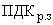 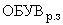 6.1.6 При применении ЛКМ следует соблюдать санитарные правила и нормативы в соответствии с требованиями законодательства.
6.1.7 Работники при использовании ЛКМ должны быть обеспечены средствами индивидуальной защиты в соответствии с требованиями законодательства.
6.2 Требования безопасности, предъявляемые к ЛКМ
6.2.1 ЛКМ (органорастворимые и органоразбавляемые) являются токсичными, пожароопасными и взрывоопасными материалами, что обусловлено свойствами пленкообразующего, растворителей, пигментов, наполнителей и других компонентов, входящих в их состав.

Водно-дисперсионные ЛКМ не являются пожаро- и взрывоопасными материалами.
6.2.2 ЛКМ должны сопровождаться паспортом безопасности вещества (материала) по ГОСТ 30333.
6.2.3 ЛКМ могут быть допущены к производству, реализации и применению только после получения Государственного свидетельства о регистрациис указанием их назначения и условий применения.
_______________
 Данный документ требуется только для стран, входящих в Таможенный союз.

6.2.4 Для характеристики токсичности в НД или ТД (органорастворимые и органоразбавляемые) на ЛКМ конкретной марки должны быть приведены:

- перечень опасных компонентов, входящих в состав ЛКМ, их краткая токсикологическая характеристика (класс опасности, агрегатное состояние, ,  по гигиеническим нормативам);

- виды и последствия опасного воздействия наиболее токсичных компонентов;

- пути возможного поступления в организм человека наиболее токсичных компонентов;

- меры оказания первой помощи непосредственно на месте происшествия.
6.2.5 В таблице 7 приведены максимально-допустимые значения по показателю массовая доля летучих органических соединений (ЛОС), содержащихся в ЛКМ, готовых к применению по директивам [3].


Таблица 7
6.2.6 В таблице 8 приведены вредные вещества, запрещенные к применению или допускаемые в ограниченном количестве.
6.2.7 В приложении Б приведены допустимые количества миграции вредных веществ, наиболее часто определяемых в воздушной среде при гигиенической оценке основных видов ЛКМ.


Таблица 8
6.3 Требования пожарной безопасности органорастворимых и органоразбавляемых ЛКМ
6.3.1 В НД или ТД на ЛКМ конкретной марки указывают температуру вспышки ЛКМ в закрытом тигле по ГОСТ 12.1.044 для органорастворимых и органоразбавляемых ЛКМ.
6.3.2 В НД или ТД на ЛКМ конкретной марки указывают первичные средства пожаротушения, огнетушащие составы.
6.3.3 В НД или ТД на конкретный органорастворимый и органоразбавляемый ЛКМ указывают следующие характеристики пожаровзрывоопасности компонентов:

- температура вспышки;

- температура воспламенения;

- температура самовоспламенения;

- температурные пределы распространения пламени.
6.3.4 Значение показателя "температура вспышки ЛКМ в закрытом тигле" изготовитель определяет при постановке ЛКМ на производство и при изменении рецептуры.
6.4 Требования, предъявляемые к лакокрасочному покрытию
6.4.1 ЛКП не должно выделять в воздушную среду вещества в количествах, превышающих санитарно-гигиенические нормативы, указанные в приложении В.
6.4.2 Для ЛКП при необходимости должны быть определены показатели пожароопасности покрытия в соответствии с национальным законодательством.
6.4.3 Степень меления - не более 2 баллов по ГОСТ 16976.
6.5 Требования охраны окружающей среды
6.5.1 При применении ЛКМ образуются твердые, газообразные и жидкие отходы, которые могут вызвать загрязнение атмосферного воздуха и воды.
6.5.2 При применении ЛКМ должны соблюдать требования санитарных правил и норм и ГОСТ 17.2.3.02.
6.5.3 При применении ЛКМ должны соблюдать требования, предъявляемые к охране атмосферного воздуха, воды и почвы, в соответствии с гигиеническими требованиями и требованиями законодательства.
6.5.4 С целью охраны атмосферного воздуха от загрязнений должен быть установлен постоянный контроль за соблюдением предельно допустимых выбросов.

Содержание загрязняющих веществ, выделяющихся из ЛКМ, в атмосферном воздухе с учетом рассеивания не должно превышать гигиенических нормативов.
6.5.5 С целью охраны окружающей среды от загрязнения сточными водами организуют контроль за содержанием загрязняющих веществ в сточных водах.

Содержание загрязняющих веществ в сточных водах не должно превышать нормативы в соответствии с требованиями законодательства.
6.5.6 При хранении, транспортировании и утилизации отходов производства должны соблюдать требования санитарных правил и норм в соответствии с требованиями законодательства.

7 Правила приемки7.1 Правила приемки ЛКМ - по ГОСТ 9980.1.
7.2 Периодичность проверки изготовителем показателей, установленных в таблицах 1-6, должна быть указана в НД или ТД на ЛКМ конкретной марки.

8 Методы испытаний8.1 Отбор проб - по ГОСТ 9980.2.
8.2 Образцы для испытания подготавливают по ГОСТ 8832 и/или в соответствии с указаниями в НД или ТД на ЛКМ конкретной марки.
8.3 Материал окрашиваемой поверхности, вязкость, способ нанесения ЛКМ, толщина покрытия, количество слоев, условия и время высыхания - в соответствии с указаниями в НД или ТД на ЛКМ конкретной марки.

Время выдержки перед испытанием указано в НД или ТД на ЛКМ конкретной марки или в стандартах на конкретный метод испытания.

9 Транспортирование и хранение9.1 Транспортирование и хранение - по ГОСТ 9980.5.
9.2 При необходимости дополнительные требования к транспортированию и хранению устанавливают в НД или ТД на ЛКМ конкретной марки.

10 Указания по применению10.1 Указания по применению приводят в НД или ТД на конкретный ЛКМ.
10.2 Указания по применению ЛКМ, поступающих в розничную торговлю, указывают на этикетке или листе-вкладыше.
10.3 Для получения покрытий с необходимым комплексом потребительских и эксплуатационных свойств окрашиваемую поверхность подготавливают в соответствии с требованиями НД или ТД на ЛКМ.

11 Гарантии изготовителя11.1 Изготовитель гарантирует соответствие ЛКМ требованиям НД или ТД при соблюдении условий транспортирования и хранения.
11.2 Гарантийный срок ЛКМ должен быть указан в НД или ТД на конкретную марку ЛКМ.

Приложение А (справочное). Классификация лакокрасочных материалов по показателям (водопоглощение, паропроницаемость, стойкость к влажному истиранию)Приложение А
(справочное)А.1 Классы водопоглощения ЛКП  по стандарту [1] приведены в таблице А.1.


Таблица А.1
А.2 Классы паропроницаемости ЛКП V по стандарту [1] приведены в таблице А.2.


Таблица А.2
А.3 Классы стойкости ЛКП при влажном истирании по стандарту [2] приведены в таблице А.3.


Таблица А.3
Приложение Б (обязательное). Допустимые количества миграции вредных веществ, наиболее часто определяемых в воздушной среде при гигиенической оценке основных видов лакокрасочных материаловПриложение Б
(обязательное)Б.1 Допустимые количества миграции вредных веществ, наиболее часто определяемых в воздушной среде при гигиенической оценке основных видов ЛКМ в соответствии с [4], приведены в таблице Б.1.


Таблица Б.1
Приложение В (обязательное). Санитарно-гигиенические требования, предъявляемые к лакокрасочным материалам, применяемым в строительствеПриложение В
(обязательное)В.1 Санитарно-гигиенические требования, предъявляемые к ЛКМ, применяемым в строительстве в соответствии с [4], приведены в таблице В.1.


Таблица В.1
БиблиографияКраткое наименование страны по МК (ИСО 3166) 004-97Код страны по МК (ИСО 3166) 004-97Сокращенное наименование национального органа по стандартизацииКазахстанKZГосстандарт Республики КазахстанКиргизияKGКыргызстандартРоссияRUРосстандартНаименование показателяМетод испытания1 Условная вязкость при температуре (20,0±0,5)°С по вискозиметру ВЗ-246, сПо ГОСТ 84202 Массовая доля нелетучих веществ, %По ГОСТ 319393 Время высыхания до степени 3 при температуре (20±2)°С, чПо ГОСТ 190074 Степень перетира (для пигментированных ЛКМ), мкмПо ГОСТ 319735 рН (для водно-дисперсионных ЛКМ)По ГОСТ 84206 Морозостойкость (для водно-дисперсионных ЛКМ), циклыПо ГОСТ 319397 Жизнеспособность многокомпонентных систем, чПо ГОСТ 27271Примечания

1 Показатель 1 не определяют для тиксотропных ЛКМ.

2 Значение по показателю 7 устанавливают для ЛКМ конкретных марок, состоящих из нескольких компонентов, которые хранят отдельно и смешивают перед применением.
Примечания

1 Показатель 1 не определяют для тиксотропных ЛКМ.

2 Значение по показателю 7 устанавливают для ЛКМ конкретных марок, состоящих из нескольких компонентов, которые хранят отдельно и смешивают перед применением.
Наименование показателяЗначение показателяЗначение показателяЗначение показателяМетод испытанияКраскиКраскиЭмаливодно-
дисперсионныемасляные1 Внешний вид покрытияВнешний вид покрытия должен быть указан в НД или ТД на ЛКМ конкретной маркиВнешний вид покрытия должен быть указан в НД или ТД на ЛКМ конкретной маркиВнешний вид покрытия должен быть указан в НД или ТД на ЛКМ конкретной маркиВнешний вид покрытия должен быть указан в НД или ТД на ЛКМ конкретной марки2 Цвет покрытияЦвет покрытия должен быть указан в НД или ТД на ЛКМ конкретной маркиЦвет покрытия должен быть указан в НД или ТД на ЛКМ конкретной маркиЦвет покрытия должен быть указан в НД или ТД на ЛКМ конкретной маркиПо ГОСТ 293193 Время высыхания до степени 3 при температуре (20±2)°С, ч, не более:12424По ГОСТ 190074 Укрывистость, г/м, не болееПо ГОСТ 8784- высушенной пленки,
200-120- невысушенной пленки-150-5 Адгезия покрытия, баллы, не более:к металлу-10По ГОСТ 3114921По ГОСТ 15140, метод 2к дереву110По ГОСТ 31149к штукатурке110Адгезия покрытия, МПа, не менеек бетону0,80,80,8По ГОСТ 285746 Эластичность пленки при изгибе, мм, не более--1По ГОСТ 68067 Прочность при ударе по прибору типа У-1, см, не менее--40По ГОСТ 47658 Твердость покрытия по маятниковому прибору типа ТМЛ, отн. ед., не менее-0,050,15По ГОСТ 52339 Условная светостойкость покрытия, ч, не менее2422По ГОСТ 21903 и НД на материалУсловная светостойкость (изменение коэффициента диффузионного отражения), %, не более5--По ГОСТ 2190310 Стойкость покрытия к статическому воздействию воды при температуре (20±2)°С, ч, не менее240,510По ГОСТ 9.403, метод А11 Стойкость покрытия к влажному истиранию, мкмЗначение показателя должно быть указано в НД или ТД на ЛКМ конкретной марки--По ГОСТ 3230012 Сопротивление паропроницанию, м·ч·Па/мгЗначение показателя должно быть указано в НД или ТД на ЛКМ конкретной маркиЗначение показателя должно быть указано в НД или ТД на ЛКМ конкретной маркиЗначение показателя должно быть указано в НД или ТД на ЛКМ конкретной маркиПо ГОСТ 2589813 Водопоглощение, кг/(м·ч)Значение показателя должно быть указано в НД или ТД на ЛКМ конкретной маркиЗначение показателя должно быть указано в НД или ТД на ЛКМ конкретной маркиЗначение показателя должно быть указано в НД или ТД на ЛКМ конкретной маркиПо ГОСТ 3335214 Паропроницаемость, г/м·сутЗначение показателя должно быть указано в НД или ТД на ЛКМ конкретной маркиЗначение показателя должно быть указано в НД или ТД на ЛКМ конкретной маркиЗначение показателя должно быть указано в НД или ТД на ЛКМ конкретной маркиПо ГОСТ 3335515 Прогнозируемый срок службы в условиях эксплуатации У1, ХЛ1, УХЛ1, г, не менее1024По ГОСТ 9.401, приложение 10Примечания

1 Значение по показателю 11 определяют для ЛКМ, применяемых для окрашивания стен и потолков внутри помещений.

2 Значение по показателям 12, 13, 14 определяют для ЛКМ, применяемых для окрашивания минеральных поверхностей и бетона (фасады зданий, сооружений).
Примечания

1 Значение по показателю 11 определяют для ЛКМ, применяемых для окрашивания стен и потолков внутри помещений.

2 Значение по показателям 12, 13, 14 определяют для ЛКМ, применяемых для окрашивания минеральных поверхностей и бетона (фасады зданий, сооружений).
Примечания

1 Значение по показателю 11 определяют для ЛКМ, применяемых для окрашивания стен и потолков внутри помещений.

2 Значение по показателям 12, 13, 14 определяют для ЛКМ, применяемых для окрашивания минеральных поверхностей и бетона (фасады зданий, сооружений).
Примечания

1 Значение по показателю 11 определяют для ЛКМ, применяемых для окрашивания стен и потолков внутри помещений.

2 Значение по показателям 12, 13, 14 определяют для ЛКМ, применяемых для окрашивания минеральных поверхностей и бетона (фасады зданий, сооружений).
Примечания

1 Значение по показателю 11 определяют для ЛКМ, применяемых для окрашивания стен и потолков внутри помещений.

2 Значение по показателям 12, 13, 14 определяют для ЛКМ, применяемых для окрашивания минеральных поверхностей и бетона (фасады зданий, сооружений).
Наименование показателяЗначение показателя Значение показателя Значение показателя Метод испытанияКраскиКраскиЭмаливодно-
дисперсионныемасляные1 Внешний вид покрытияВнешний вид покрытия должен быть указан в НД или ТД на ЛКМ конкретной маркиВнешний вид покрытия должен быть указан в НД или ТД на ЛКМ конкретной маркиВнешний вид покрытия должен быть указан в НД или ТД на ЛКМ конкретной маркиВнешний вид покрытия должен быть указан в НД или ТД на ЛКМ конкретной марки2 Цвет покрытияЦвет покрытия должен быть указан в НД или ТД на ЛКМ конкретной маркиЦвет покрытия должен быть указан в НД или ТД на ЛКМ конкретной маркиЦвет покрытия должен быть указан в НД или ТД на ЛКМ конкретной маркиПо ГОСТ 293193 Время высыхания до степени 3 при температуре (20±2)°С, ч, не более:12424По ГОСТ 190074 Блеск,Значение показателя должно быть указано в НД или ТД на ЛКМ конкретной маркиЗначение показателя должно быть указано в НД или ТД на ЛКМ конкретной марки- единицы,-По ГОСТ 31975-%-По ГОСТ 8965 Укрывистость, г/м, не более:По ГОСТ 8784- высушенной пленки120-120- невысушеннои пленки-150-6 Адгезия покрытия, баллы, не более:к металлу-10По ГОСТ 3114921По ГОСТ 15140, метод 2к дереву110По ГОСТ 31149к штукатурке110По ГОСТ 31149Адгезия покрытия, МПа, не менееПо ГОСТ 28574к бетону0,80,80,87 Эластичность пленки при изгибе, мм, не более--1По ГОСТ 68068 Прочность при ударе по прибору типа У-1, см, не менее--40По ГОСТ 47659 Твердость покрытия по маятниковому прибору типа ТМЛ, отн. ед., не менее-0,050,15По ГОСТ 523310 Условная светостойкость покрытия, ч, не менее1222По ГОСТ 21903 и НД на ЛКМ конкретной марки11 Стойкость покрытия к статическому воздействию:По ГОСТ 9.403, метод А- воды при температуре (20±2)°С, ч, не менее-0,52- моющих средств при температуре (38±2)°С, мин, не менее--1512 Стойкость покрытия к влажному истиранию, мкмЗначение показателя должно быть указано в НД или ТД на ЛКМ конкретной марки--По ГОСТ 3230013 Паропроницаемость, г/м·сутЗначение показателя должно быть указано в НД или ТД на ЛКМ конкретной маркиЗначение показателя должно быть указано в НД или ТД на ЛКМ конкретной маркиЗначение показателя должно быть указано в НД или ТД на ЛКМ конкретной маркиПо ГОСТ 3335514 Прогнозируемый срок службы в условиях эксплуатации У2, У3, ХЛ2, УХЛ2, ХЛ3, УХЛ3, год, не менее626По ГОСТ 9.401, приложение 10Примечания

1 Показатель 11 не определяют для сухих помещений и потолков.

2 Показатель 12 определяют для ЛКМ, если данный показатель указан в НД или ТД на ЛКМ конкретной марки.

3 Показатель 13 определяют для ЛКМ, если данный показатель указан в НД или ТД на ЛКМ конкретной марки.
Примечания

1 Показатель 11 не определяют для сухих помещений и потолков.

2 Показатель 12 определяют для ЛКМ, если данный показатель указан в НД или ТД на ЛКМ конкретной марки.

3 Показатель 13 определяют для ЛКМ, если данный показатель указан в НД или ТД на ЛКМ конкретной марки.
Примечания

1 Показатель 11 не определяют для сухих помещений и потолков.

2 Показатель 12 определяют для ЛКМ, если данный показатель указан в НД или ТД на ЛКМ конкретной марки.

3 Показатель 13 определяют для ЛКМ, если данный показатель указан в НД или ТД на ЛКМ конкретной марки.
Примечания

1 Показатель 11 не определяют для сухих помещений и потолков.

2 Показатель 12 определяют для ЛКМ, если данный показатель указан в НД или ТД на ЛКМ конкретной марки.

3 Показатель 13 определяют для ЛКМ, если данный показатель указан в НД или ТД на ЛКМ конкретной марки.
Примечания

1 Показатель 11 не определяют для сухих помещений и потолков.

2 Показатель 12 определяют для ЛКМ, если данный показатель указан в НД или ТД на ЛКМ конкретной марки.

3 Показатель 13 определяют для ЛКМ, если данный показатель указан в НД или ТД на ЛКМ конкретной марки.
Наименование показателяЗначение показателяЗначение показателяМетод испытанияЛаки для паркетаЛаки для паркетаоргано-
растворимыеводно-
дисперсионные1 Внешний вид покрытияВнешний вид покрытия должен быть указан в НД или ТД на ЛКМ конкретной маркиВнешний вид покрытия должен быть указан в НД или ТД на ЛКМ конкретной маркиВнешний вид покрытия должен быть указан в НД или ТД на ЛКМ конкретной марки2 Цвет покрытияЦвет покрытия должен быть указан в НД или ТД на ЛКМ конкретной маркиЦвет покрытия должен быть указан в НД или ТД на ЛКМ конкретной маркиПо ГОСТ 192663 Время высыхания до степени 3 при температуре (20±2)°С, ч, не более241По ГОСТ 190074 Твердость покрытия по маятникову прибору типа ТМЛ, отн. ед., не менее0,20,2По ГОСТ 52335 Стойкость покрытия к статическому воздействию при температуре (20±2) °С, ч, не менее:По ГОСТ 9.403, метод Аводы2424раствора моющего средства с массовой долей 1%226 Прочность покрытия к истиранию, кг/мкм, не менее0,352По ГОСТ 20811, метод АНаименование показателяЗначение показателяЗначение показателяМетод испытанияГрунтовки*Грунтовки*органо-
растворимыеводно-
дисперсионные1 Время высыхания до степени 3 при температуре (20±2)°С, ч, не более2412По ГОСТ 190072 Адгезия покрытия, баллы, не более:к металлу0-По ГОСТ 3114910По ГОСТ 15140, метод 2к дереву0-По ГОСТ 31149к штукатурке00По ГОСТ 31149к бетону, МПа, не менее0,80,8По ГОСТ 285743 Способность пленки к шлифованиюПленка при шлифовании должна образовывать ровную поверхность и не засаливать шкуркуПленка при шлифовании должна образовывать ровную поверхность и не засаливать шкуркуПо НД или ТД на ЛКМ конкретной марки* Не распространяется на проникающие и укрепляющие грунтовки.
* Не распространяется на проникающие и укрепляющие грунтовки.
* Не распространяется на проникающие и укрепляющие грунтовки.
* Не распространяется на проникающие и укрепляющие грунтовки.
Наименование показателяЗначение показателяЗначение показателяМетод испытанияШпатлевкиШпатлевкиоргано-
растворимыеводно-
дисперсионные1 Время высыхания до степени 3 при температуре (20±2)°С, ч, не более2424По ГОСТ 190072 УдобонаносимостьШпатлевка должна легко наноситься, не сворачиваться и не тянуться за инструментомШпатлевка должна легко наноситься, не сворачиваться и не тянуться за инструментомПо НД или ТД на ЛКМ конкретной марки3 Способность к шлифованиюПри шлифовании должна образовываться ровная поверхностьПри шлифовании должна образовываться ровная поверхностьПо НД или ТД на ЛКМ конкретной марки4 Усадка-После высыхания на поверхности шпатлевки не должны наблюдаться усадочные трещиныПо НД или ТД на ЛКМ конкретной марки5 Адгезия покрытия, МПа, не менее к бетону:По ГОСТ 28574через 24 ч,0,20,2через 72 ч0,60,66 Адгезия покрытия, баллы, не более:По ГОСТ 31149к металлу0-к дереву11Категория ЛКМТип материалаМассовая доля ЛОС в ЛКМ, готовых к применению, г/лМассовая доля ЛОС в ЛКМ, готовых к применению, г/лс 1.01.2018 г.с 01.01.2020 г.Матовые ЛКМ для внутренних стен и потолков (блеск <25 при 60°)ВД7530ОР40030Глянцевые ЛКМ для внутренних стен и потолков (блеск >25 при 60°)ВД150100ОР400100Фасадные ЛКМ по бетону, кирпичу штукатурке и камнюВД7540ОР450430Декоративные и отделочные краски для внутренних и внешних работ по металлу и деревуВД150130ОР400300Грунтовки с блокирующими или герметизирующими свойствами по дереву для стен и потолковВД5030ОР450350Одноупаковочные ЛКМ для окраски деревянных и цементных половВД140140ОР550500Двухупаковочные ЛКМ для полов (второй компонент вводят перед применением)ВД140140ОР550500Примечания

1 В настоящей таблице приняты следующие сокращения: ВД - водно-дисперсионные ЛКМ; ОР - органорастворимые ЛКМ.

2 Массу ЛОС, химически реагирующих в период формирования покрытия и являющихся его составной частью, не учитывают.
Примечания

1 В настоящей таблице приняты следующие сокращения: ВД - водно-дисперсионные ЛКМ; ОР - органорастворимые ЛКМ.

2 Массу ЛОС, химически реагирующих в период формирования покрытия и являющихся его составной частью, не учитывают.
Примечания

1 В настоящей таблице приняты следующие сокращения: ВД - водно-дисперсионные ЛКМ; ОР - органорастворимые ЛКМ.

2 Массу ЛОС, химически реагирующих в период формирования покрытия и являющихся его составной частью, не учитывают.
Примечания

1 В настоящей таблице приняты следующие сокращения: ВД - водно-дисперсионные ЛКМ; ОР - органорастворимые ЛКМ.

2 Массу ЛОС, химически реагирующих в период формирования покрытия и являющихся его составной частью, не учитывают.
Наименование ЛКМТип ЛКМЛОС, запрещенные к применению*Тяжелые металлы, запреще-
нные к приме-
нению*Количество пигментов, содержащих свинец, % (по свинцу)**Тяжелые металлы, запре-
щенные к приме-
нению в ЛКМ для внутрен-
них работСодержание аромати-
ческих углеводо-
родовБиодобавкиБиодобавкиБиодобавкиБиодобавкиТарный консер-
вантБиодоба-
вки для придания ЛКМ антибакте-
риальных свойствБиодоба-
вки для придания ЛКМ антибакте-
риальных свойствБиодоба-
вки для придания ЛКМ антибакте-
риальных свойствЭмалиОРБензол, пиробензол, хлорированные углеводороды, метанолРтуть, кадмий, мышьякДо 1 включ.Свинец, шестива-
лентный хромТолуол, ксилол, сольвент (в сумме не более 15%)-Отсутст-
вие добавок, запреще-
нных к примене-
нию в соответ-
ствии с требова-
ниями законода-
тельстваОтсутст-
вие добавок, запреще-
нных к примене-
нию в соответ-
ствии с требова-
ниями законода-
тельстваОтсутст-
вие добавок, запреще-
нных к примене-
нию в соответ-
ствии с требова-
ниями законода-
тельстваМасляные краскиОРБензол, пиробензол, хлорированные углеводороды, метанолРтуть, кадмий, мышьякДо 1 включ.Свинец, шестива-
лентный хром--Отсутст-
вие добавок, запреще-
нных к приме-
нению в соответ-
ствии с требова-
ниями законода-
тельстваОтсутст-
вие добавок, запреще-
нных к приме-
нению в соответ-
ствии с требова-
ниями законода-
тельстваОтсутст-
вие добавок, запреще-
нных к приме-
нению в соответ-
ствии с требова-
ниями законода-
тельстваВодно-
дисперсионные краскиВДРтуть, кадмий, мышьякДо 1 включ.Свинец, шестива-
лентный хром-Отсутствие добавок, запрещенных к применению в соответствии с требованиями национального законодательстваОтсутствие добавок, запрещенных к применению в соответствии с требованиями национального законодательстваОтсутствие добавок, запрещенных к применению в соответствии с требованиями национального законодательстваОтсутствие добавок, запрещенных к применению в соответствии с требованиями национального законодательстваЛакиОРБензол, пиробензол, хлорированные углеводороды, метанол------Отсутст-
вие добавок, запреще-
нных к примене-
нию в соответ-
ствии с требова-
ниями законода-
тельстваОтсутст-
вие добавок, запреще-
нных к примене-
нию в соответ-
ствии с требова-
ниями законода-
тельстваВД-----Отсутствие добавок, запрещенных к применению в соответствии с требованиями национального законодательстваОтсутствие добавок, запрещенных к применению в соответствии с требованиями национального законодательстваОтсутствие добавок, запрещенных к применению в соответствии с требованиями национального законодательстваОтсутствие добавок, запрещенных к применению в соответствии с требованиями национального законодательстваШпатлевкиОРБензол, пиробензол, хлорированные углеводороды, метанолРтуть, кадмий, мышьяк-------ВД-Ртуть, кадмий, мышьяк---Отсутст-
вие добавок, запреще-
нных к примене-
нию в соответ-
ствии с национа-
льным законода-
тельствомОтсутст-
вие добавок, запреще-
нных к примене-
нию в соответ-
ствии с национа-
льным законода-
тельствомОтсутст-
вие добавок, запреще-
нных к примене-
нию в соответ-
ствии с национа-
льным законода-
тельством-ГрунтовкиОРБензол, пиробензол, хлорированные углеводороды, метанолРтуть, кадмий, мышьяк-------ВД-Ртуть, кадмий, мышьяк---Отсутст-
вие добавок, запреще-
нных к примене-
нию в соответ-
ствии с национа-
льным законода-
тельствомОтсутст-
вие добавок, запреще-
нных к примене-
нию в соответ-
ствии с национа-
льным законода-
тельствомОтсутст-
вие добавок, запреще-
нных к примене-
нию в соответ-
ствии с национа-
льным законода-
тельством-* Возможно содержание, соответствующее количеству примесей в исходном сырье.

** При окраске методом ручного распыления.
* Возможно содержание, соответствующее количеству примесей в исходном сырье.

** При окраске методом ручного распыления.
* Возможно содержание, соответствующее количеству примесей в исходном сырье.

** При окраске методом ручного распыления.
* Возможно содержание, соответствующее количеству примесей в исходном сырье.

** При окраске методом ручного распыления.
* Возможно содержание, соответствующее количеству примесей в исходном сырье.

** При окраске методом ручного распыления.
* Возможно содержание, соответствующее количеству примесей в исходном сырье.

** При окраске методом ручного распыления.
* Возможно содержание, соответствующее количеству примесей в исходном сырье.

** При окраске методом ручного распыления.
* Возможно содержание, соответствующее количеству примесей в исходном сырье.

** При окраске методом ручного распыления.
* Возможно содержание, соответствующее количеству примесей в исходном сырье.

** При окраске методом ручного распыления.
* Возможно содержание, соответствующее количеству примесей в исходном сырье.

** При окраске методом ручного распыления.
* Возможно содержание, соответствующее количеству примесей в исходном сырье.

** При окраске методом ручного распыления.
КлассКлассЗначение кг/(м·ч)ОбозначениеВодопоглощение-Не регламентируютВысокоеСв. 0,5СреднееОт 0,1 до 0,5 включ.НизкоеДо 0,1 включ.КлассКлассЗначение г/(м·сут)ОбозначениеПаропроницаемостьНе регламентируютВысокаяСв. 150СредняяОт 15 до 150 включ.НизкаяДо 15 включ.Класс стойкости покрытияПотеря толщины пленки, мкмКоличество циклов1До 52002От 5 до 202003От 20 до 702004До 70405От 7040Наименование лакокрасочного материалаСанитарно-химические требованияСанитарно-химические требованияПоказательДопустимый уровень миграции в воздушную среду, мг/м1 Ацетобутиратцеллюлозные (АБ)Формальдегид0,01Уксусная кислота0,06Ксилол*0,12 Полиакриловые (АК)Формальдегид0,01Метилметакрилат0,01Ксилол*0,13 Стирольно-акриловыеФормальдегид0,01Метилметакрилат0,01Стирол0,0024 Алкидно-акриловые (АС)Формальдегид0,01Метилметакрилат0,01Стирол0,002Фталевый ангидрид0,02Ксилол*0,15 Алкидные: глифталевые (ГФ) и пентафталевые (ПФ);Формальдегид0,01меламинные (МЛ);Фталевый ангидрид0,02нитроцеллюлозные (НЦ)Ксилол*0,16 Битумные (БТ)Формальдегид0,01Фенол0,003Ксилол*0,17 Бутадиен-стирольные (БС); каучуковые (КЧ); хлоркаучуковые (ХК)Формальдегид0,01Стирол0,002Дибутилфталат0,1Ксилол*0,18 Винилацетатные (ВА)Формальдегид0,01Уксусная кислота0,06Дибутилфталат0,19 Поливинилацетальные (ВЛ); канифольные (КФ); масляные (МА)Формальдегид0,01Ксилол*0,110 Кремнийорганические (КО)Формальдегид0,01Хлористый водород0,1Толуол0,311 Масляно- и алкидно- стирольные (МС)Формальдегид0,01Фталевый ангидрид0,02Стирол0,002Ксилол0,112 Карбамидные (МЧ)Формальдегид0,01Ксилол0,1Спирт метиловый0,513 Полиэфирные ненасыщенные (ПЭ) порошковыеФормальдегид0,01Стирол0,00214 Полиуретановые (УР)Формальдегид0,01Циановодород0,01Фенол0,003Ксилол*0,115 Полиуретан-акрелатныеФормальдегид0,01Циановодород0,01Метилметакрилат0,01Бензол0,116 Фенолоалкидные (ФА)Формальдегид0,01Фенол0,003Фталевый ангидрид0,02Ксилол0,117 Фенольные (ФЛ)Формальдегид0,01Фенол0,003Ксилол0,118 Перхлорвиниловые и поливинилхлоридные (ХВ)Формальдегид0,01Хлористый водород0,1Дибутилфталат0,1Ксилол0,119 Сополимеро-винил-хлоридные (ХС)Формальдегид0,01Хлористый водород0,1Дибутилфталат0,1Метилметакрилат0,01Стирол0,002Ксилол0,120 Эпоксидные (ЭП)Формальдегид0,01Эпихлоргидрин0,04Ксилол*0,1* Дополнительно определяется для органорастворимых ЛКМ.
* Дополнительно определяется для органорастворимых ЛКМ.
* Дополнительно определяется для органорастворимых ЛКМ.
ПоказательДопустимые уровниЗапах воздушной средыНе более 2 балловРаздражающее кожно-резорбтивное действие в рекомендуемом режиме применения на кожные покровы0-4 балла

(допускается наличие раздражающего действия от 2 до 4 баллов при условии содержания в маркировке требования об использовании средств индивидуальной защиты (СИЗ) рук и соответствующих предупреждающих надписей)Сенсибилизирующее действиеДопускается наличие аллергентного эффекта у продукта при условии внесения в маркировку предупреждающих надписей и использования СИЗМикробиологические показатели для ЛКМ, предназначенных для окраски помещений (внутренних работ), для которых предусмотрен режим влажной дезинфекцииОтсутствие роста и развития микрофлоры, в том числе патогенной[1]EN 1062-1:2004*Paints and varnishes - Coating materials and coating systems for exterior masonry and concrete - Part 1: Classification(Краски и лаки. Лакокрасочные материалы и лакокрасочные системы для наружной окраски минеральных поверхностей и бетона. Часть 1. Классификация)________________
* Доступ к международным и зарубежным документам, упомянутым здесь и далее по тексту, можно получить, перейдя по ссылке на сайт http://shop.cntd.ru. - Примечание изготовителя базы данных.________________
* Доступ к международным и зарубежным документам, упомянутым здесь и далее по тексту, можно получить, перейдя по ссылке на сайт http://shop.cntd.ru. - Примечание изготовителя базы данных.________________
* Доступ к международным и зарубежным документам, упомянутым здесь и далее по тексту, можно получить, перейдя по ссылке на сайт http://shop.cntd.ru. - Примечание изготовителя базы данных.[2]EN 13300:2001Paints and varnishes - Water-born coating materials and coating systems for interior walls and ceilings - Classification(Краски и лаки. Водно-дисперсионные лакокрасочные материалы и системы для стен и потолков внутри помещений. Классификация)[3]Директивы Европейского парламента и Совета ЕЭС от 21 апреля 2004 г. N 2004/42/ЕЭС "Об ограничении выделений летучих органических соединений в результате применения органических растворителей в некоторых лаках и красках"Директивы Европейского парламента и Совета ЕЭС от 21 апреля 2004 г. N 2004/42/ЕЭС "Об ограничении выделений летучих органических соединений в результате применения органических растворителей в некоторых лаках и красках"[4]Единые санитарно-эпидемиологические и гигиенические требования к товарам, подлежащим санитарно-эпидемиологическому надзору (контролю). Утверждены решением Комиссии Таможенного союза от 28 мая 2010 г. N 299Единые санитарно-эпидемиологические и гигиенические требования к товарам, подлежащим санитарно-эпидемиологическому надзору (контролю). Утверждены решением Комиссии Таможенного союза от 28 мая 2010 г. N 299